01.02.2018 (включительно) истекает срок подачи заявления на участие в едином государственном экзамене (ЕГЭ) в 2018 году Два экзамена по русскому языку и математике  являются обязательными для выпускников текущего года. Успешная сдача этих предметов необходима для получения аттестата о среднем общем образовании. Остальные предметы экзаменуемые сдают по выбору. 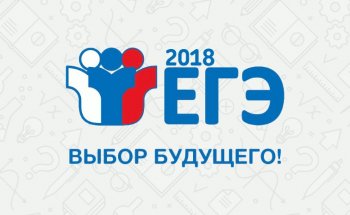 Выпускники МАОУ гимназии № 18 текущего года подают заявление на сдачу ЕГЭ заместителю директора Цыганенко И.И. Выпускники прошлых лет могут подать  заявление по адресу:  г. Нижний Тагил, ул. Карла Либкнехта, 30 (Муниципальное бюджетное учреждение «Информационно-методический центр») т. 8 (3435) 43-40-10. Заявления подаются обучающимися лично или их родителями (законными представителями) на основании документа, удостоверяющего личность.После 1 февраля 2018 года заявление на участие в ЕГЭ принимается по решению государственной экзаменационной комиссии Свердловской области только при наличии у заявителя уважительных причин, в число которых входит болезнь или иные обстоятельства, подтвержденные документально. В подобном случае необходимо подать документы не позднее, чем за две недели до начала экзаменов. Подробную информацию по вопросам итоговой аттестации вы можете получить у следующих работников образования:Гавриленко Ирина Ивановна – главный специалист по организации и развитию общего образования Управления образования Администрации города Нижний Тагил.Тел. 8(3435)36-36-95Цыганенко Ирина Ивановна – заместитель директора по учебной работе МАОУ гимназии № 18.Тел. 8(3435)41-70-73 